Beste scoutsers! Wees paraat want het nieuwe scoutsjaar staat voor de deur! Wij, de leiding, hebben er alvast zin in en kijken ernaar uit om er weer een super-mega-top-jaar van te maken! Benieuwd wat er weer allemaal te beleven valt? Neem dan snel een kijkje en ontdek welke avonturen je zal meemaken! De groepsleidingGroepsleiding, wat is dat nu? Wel, bij dringende of belangrijke zaken kan je altijd bij de groepsleiding terecht. Zij zullen jullie helpen om eventuele problemen op te lossen. Dit scoutsjaar zijn er enkele veranderingen binnen de groepsleiding. Vanaf nu bestaat de groepsleiding uit Hanne Derom (groepsleidster), Hanne Vogelaers (groepsleidster) en Dinah Kerrami (groepsleidster). De groepsadministratieVia de groepsadministratie kunnen we jullie op de hoogte houden van de gebeurtenissen in de scouts. Om deze communicatie vlot te laten verlopen is het belangrijk om jullie zo snel mogelijk in te schrijven en na te kijken of je e-mail adres klopt. Dit kunnen jullie doen op de startdag. Ben je toch nog niet zeker of je je meteen wilt inschrijven, geen zorgen! Je kan je nog tot en met 18 oktober inschrijven. Mijn scoutsdas steekt nog in de was … De scouts is een groepsgebeuren. Om dit mee uit te dragen, is ieder lid verplicht om elke vergadering in orde te zijn met zijn of haar uniform! D.w.z.: Kapoenen dragen een das en een groene T-shirt, en alle andere leden zijn voorzien van een das en een scoutshemd (groene T-shirt is voor hen niet meer verplicht). De T-shirts worden op bestelling verkocht en de dassen worden voor de vergaderingen vanaf 13u30 en na de vergadering vanaf 17u00 verkocht.De jaarkalenderHieronder staan alle belangrijke scoutsactiviteiten nog even opgesomd. Vergeet deze zeker niet in de agenda op te schrijven!Aanwezigheid – da’s top!Vanaf dit jaar gaan we wat in het oog houden hoe vaak onze leden naar de scouts komen. We vragen om toch zeker 10 keer een vergadering meegedaan te hebben zodat we onze leden zeker goed genoeg kennen voordat we op kamp vertrekken. Laat graag ook even iets aan de takverantwoordelijk weten bij afwezigheid dan weten we voor hoeveel leden we een vergadering moeten plannen!EHBV - Eerste hulp bij vragenVragen, opmerkingen of suggesties? Je kan jouw takleiding steeds bereiken!Voor dringende zaken kan je altijd terecht bij de groepsleiding via scoutsvossem@outlook.comGiversGroepsleidingProgrammaboekje Giversseptember - oktober19 september EIN-DE-LIJK WEER SCOUTS!!! Jaja, het is zover, we mogen elke zondag weer naar de scouts woehoeeee!! We vliegen erin met een knallende startdag. Zondag van 12u tot 17u 26 septembersinds enkele jaren gaat de fameuze gocart-race in Tervuren niet meer door, maar dat houd ons niet tegen om er zelf één te organiseren! Smeer de kuitjes maar in want vandaag gaan we racen! Zondag van 14u tot 17u.
3 oktoberboehoe, dit weekend geen scouts. Tot volgende week! 10 oktober de giverleiding is nogal competitief, dus vandaag willen we eens testen of dit ook bij jullie het geval is. Vandaag spelen we het grote competitiespel! Zondag van 14u tot 17u. 17 oktober deze week is een speciale week. De vergadering zal niet alleen plaatsvinden op zondag, maar ook doorheen de week zullen jullie jullie moeten inspannen! Houd dus zeker de Whatsapp in de gaten om zeker niets te missen!  Zondag van 14u tot 17u. 24 oktoberall the single ladies, all the single ladies, now put your hands up! Alle single ladies en men zijn méér dan welkom om hun ware liefde te vinden tijdens het speeddaten van vandaag. 		Zondag van 14u tot 17u. 30 oktoberwitch please, it's Halloween! Tijd om helemaal los te gaan met de verkleedkledij want vandaag gaan we op Halloweentocht. De broekschijters worden geadviseerd om thuis te blijven. 	Zaterdag van 19u30 tot 22u. dikke bezen van jullie leiding xx Hanne, Néah, Jelle, Edouard, Leen (jullie mogen zelf kiezen wie wie is)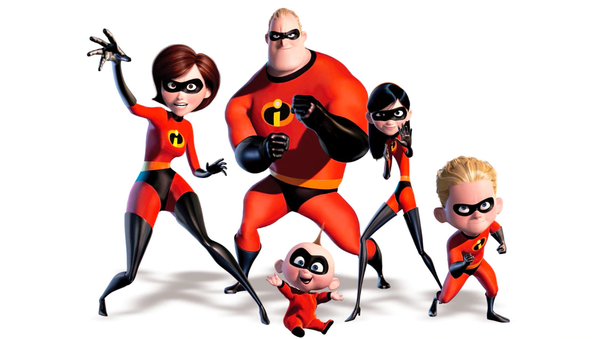 Voorwoord-        Giversdata activiteitomschrijvingJuli 14-24 juliKampNeah BouclierTAKVERANTWOORDELIJKE0493 63 77 34neahbouclier@gmail.comHanne Vogelaers0491 50 56 47 hanne.vogelaers@outlook.comEdouard Conings04 70 28 47 88edouardconings356@gmail.comLeen Dehaes0495 89 55 49leen.dehaes@hotmail.comJelle schelfthout0494 65 17 60jelle.schelfthout@gmail.comHanne DeromGROEPSLEIDSTER0495 33 02 53Derom.hanne@gmail.com scoutsvossem@outlook.comHanne VogelaersGROEPSLEIDSTER0491 50 56 47hanne.vogelaers@outlook.comDinah KerramiGROEPSLEIDSTER0472 58 55 86dinah.k@hotmail.com